CIT Council Meeting Minutes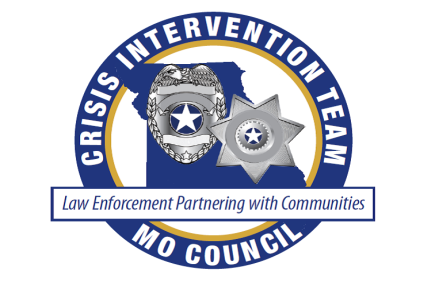 Tuesday, November 5, 2019 @ 11:00 a.m.Missouri Coalition for Community Behavioral Healthcare221 Metro Drive | Jefferson City, MOAttendance:NAMENAMENAMENAMENAMEXJason KlausXKimberly HicksXAngie StuckenschneiderXGregg McBrideXHolly NemecXSally PanzerXAdelina MartXJamie BartinXAdam LarkinXSherrie StaffordXHeather UmbachXBrian JurgensmeierXJason GilbertXRodney BarkerXMichelle SmithXMatthew SchooXKim RobinsonXRachel HudsonXBarb CampbellXBetsy ShipleyXChris WelshXMichelle HorvathXLisa FlamionXAbigail BowenXLeann RobertsXApril CayceXMark CherryXKyle DooleyXJames LangstonXJessica CoxXEric TerryXJackie MattinglyXDawn MorrisXMarc CanoviXTed SolomonXJen Gentry XKat ProbstXAbigail AyubaXBill WirtelXLaura HeitmannXTracey CleetonXNikki OaksXCourtney JohnsonXJoshua McCullochXTim ConroyXVeronica WestXCindy DavisXTom RohnXJody Austin (web)XJessica Baker (web)XJennifer Beard (web)XDebra Bradley (web)XCasey Crain (web)XCasandra Davis-Guinn (web)XAmanda Fisher (web)XPeggy Gorenflo (web) XLora Hand (web)XRyan Lawzano (web)XTroy Link (web)XSavannah Martin(web) XCarl Pendleton (web)XKayce Riggle (web)XCrystal Rorie (web)XWarren Skinner (web)XRichard Stephens (web)Agenda Items/AnnouncementsDiscussion Items/QuestionsAction Items/AssignmentsCall to OrderWelcome and IntroductionsRoll Call of local council attendance.Approval of Minutes, Council Meeting of November 5, 2019.Motion was made and seconded to approve minutes.Minutes approved.How Peer Networks Can Support CIT | Presentation | Adam LarkinAdam Larkin, Executive DirectorExodus Life Recovery, Inc.1627 Polk StreetChillicothe, MO 64601417.337.1847Adam.larkin@pfh.orgelrlarkin@gmail.comExodusliferecovery.comhttps://www.facebook.com/ExodusLifeRecovery/https://www.facebook.com/southwestmissouricertifiedpeerspecialists./Responding to Challenges of Getting Community Partners of a Rural Area to a local CIT Council Meeting | Presentation | Abby Bowen, CMHL Compass Health NetworkProvide “micro council” meetings.  This allows for greater participation for the more rural LEO departments and alleviates longer travel for some due to only having meetings at one standard/central location.Action Item:  Vote to approve the following council as “established”New expansion site:  M & M Council (Moniteau & Morgan counties)Truman Area (formerly Henry County)Motion approved. Welcome Truman Area CIT Council!Welcome M & M CIT Council!Working Committee UpdatesWorking Committee UpdatesWorking Committee UpdatesEvaluation | Jason Klaus, ChairNichole SalmonsAngie StuckenschneiderPre/Post test (CIT International) has been used by East Central and Mid-South councils.  MO CIT Local Annual Evaluation (self-reported) being sent to councils via email following the state meeting today.Deadline for submissions is:  November 22, 2019.Expansion |Greg McBride, ChairAbby BowenJason KlausJames LangstonLeann RobertsonCrystal RorieCIT Expansion ongoing.Mid-South and Show Me Councils finishing up their first trainings.  Both opted for the one day per week over 5 weeks schedule format.Marketing | Jen Gentry, ChairMarc CanoviTim ConroyJason KlausDawn MorrisAngie StuckenschneiderCIT Resource App – JohegoMichael Kehoe Founder & CEOJason and Kimberly to meet with Brent McGinty to discuss funding for sustainability.The What is CIT trifold brochure is currently being revised.Kimberly had a conversation with Netsmart about perhaps partnering with Johego to develop/fund the resource app.Self-Care | Dawn Morris & Tim Conroy, Co-ChairsMark CherryKyle DooleyLisa FlamionPeggy Gorenflo (member at large)Laura HeitmannJason KlausJackie Mattingly (member at large)Tom RohnNichole SalmonsDeveloped Specialized First Responder Treatment Provider DatabaseReviewied, interviewed and added (3) new Specialized First Reponder Treatment Providers.First Responder Retreat November 18, 2019.Develop CISM (ICISF Model) training (ongoing) – survey conducted and reviewed.Ongoing.Jason met with Sally Freese (St. Louis) and has an upcoing meeting with Sgt. Trois Maloney of MSHP.Training | Crystal Kent, ChairMarc CanoviLisa FlamionLaura HeitmannJason KlausGary Roberson Crystal developed a CIT Training Checklist Develop a CIT Reporting Process for POST Credit (clearly outline for local councils).Jail Training (develop)Review documents at the Dec 16th workgroup meeting.Jason would like input on the Jail training from Janelle Coleman and MO Sheriff’s Association.2020 MO CIT Annual ConferenceConference committee meeting today @ 1:00 pm.  We will focus on setting up keynote and break-out sessions.Look for registration link, exhibitor email and award nomination emails which will be sent out soon.  Please share!!!New BusinessTraining Schedule & Training Participant Spreadsheet for 2020Sharefile Council Folders |www.sharefile.comMO CIT Local Council Annual Evaluation (Self-Reported)https://www.surveymonkey.com/r/ZL8GRRBAll councils have been provided a secure web-based file for safekeeping of all local council files i.e. presentations, meeting minutes, etc.  ShareFile https://mocoalition.sharefile.com/Authentication/Login  It is highly recommended that each council use ShareFile for permanent storage of local council documents.  Survey will be emailed this afternoon.  Each council should only complete one survey.Please make sure you send Kimberly your training dates & any revisions as soon as you have them scheduled.  Access has been given to each community mental health liaison (CMHL). CMHLs can request additional logins by contacting Kimberly Hicks.Deadline is November 22, 2019. Other BusinessConfidentialityConfidentiality Acknowledgment ReviewI understand that while observing and/or participating in LOCAL COUCIL NAME meetings, I may have access to information that is confidential or protected health information.  I agree that I will protect any and all such information by never disclosing, discussing or showing any confidential or protected health information from these coordinated care meetings with any unauthorized parties.  I am participating in meeting(s) to coordinate care of treatment for the individuals I provide services to.Jason reminded the group that although it’s important to discuss cases during local council meetings, that information should NEVER leave the meetings.  Confidentiality must be maintained.AdjournMeeting adjourned @ 12:30 pmRecorded by Kimberly Hicks2020 Meeting Dates*MO CIT Council Meeting Dates 2020:Registration link provided if you are unable to travel to the meetings, you can participate by webinar and conference call:If you plan to attend via webinar, please register for MO CIT Council Meeting at: https://attendee.gotowebinar.com/register/439137640633503233All meetings include a "webinar" for those unable to travel. Please REGISTER if you plan to attend.After registering, you will receive a confirmation email containing information about joining the webinar. 2020 Meeting Dates | Time/Location:11:00 a.m. – 1:00 p.m.MO Coalition for Community Behavioral Healthcare | LL Lg Conf RoomTuesday, January 14, 2020 | 11 am – 1 pmTuesday, March 3, 2020 | 11 am – 1 pmTuesday, May 5, 2020 | 11 am – 1 pmTuesday, July 14, 2020 | 11 am – 1 pmTuesday, September 1, 2020 | 11 am – 1 pmTuesday, November 3, 2020 | 11 am – 1 pm ELECTION DAY